Шандра Віталій Іванович учитель географії Піщанської загальноосвітньої школи І-Ш ступенів Золотоніської обласної ради Черкаської області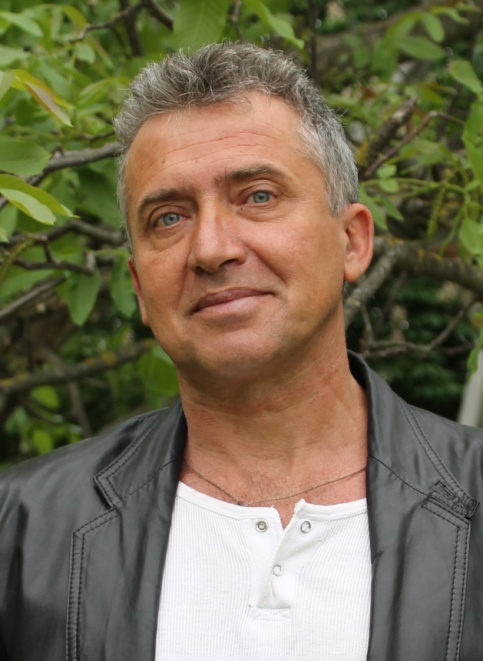 «Гуманізація навчально-виховного процесу, створення оптимальних умов розвитку особистості через пробудження актуалізованого інтересу учнів на уроках географії»Актуальність теми дослідження. У наш час освіта практично всюди переживає глибоку і системну кризу. Це явище носить глобальний характер і, практично, не залежить ні від рівня економічного розвитку, ні, як це не дивно, від рівня фінансування безпосередньо самої освіти.Одним з її проявів являється різке зниження цікавості до пізнавального процесу в його класичному шкільному значенні. Це, певно, можна пояснити цивілізаційною кризою, якимось епохальним переходом в комплексі розуміння і перетворення світу. Але проблема не сприйняття інформації, згасання креативності, падіння образності, втрата бажання до співставлення  та аналізу, і врешті, виникнення емоційної безбарвності і сірості залишається гострою, невирішеною і загрозливою для майбутнього.Дитина в школі «заплітається в кокон» традиційності, буденності, рутини, не важливості і неможливості. Школа та «реальне життя» у розумінні дитини (і не тільки дитини) – це полюси з абсолютно різною значимістю та цінністю. Зламати цю тенденцію, наповнити школу життям, а життя перетворити в «школу», пробудити цікавість, сформувати стійкий інтерес, які і трансформуються у бажану необхідність і стійку любов – це основа-основ дії сучасної освіти.Теоретичне підґрунтя. В основу дослідження покладені особисті спостереження протягом останніх двох десятиріч роботи в школі, творчий досвід колег, поради наставників і безцінна інформація, отримана з книг різноманітних авторів давніх часів, середньовіччя і сучасності. Дехто з них розкрив і зрозуміло пояснив суть явища «гуманізму» (виникнення ідеї, її розвиток, трансформацію, сучасний стан), інші показали роль і місце школи в людському суспільстві в різні історичні часи і достовірно окреслили можливі майбутні перспективи, деякі дослідили проблеми «інтересу» та «цікавості» в часовому і географічному просторі. Цю безцінну інформацію було одержано з робіт М. Монтеня, Б. Паскаля, Я. Каменського, Ж. Руссо та ін.., а також сучасних авторів Р. Баха, А. і Б. Стругацьких, В. Куринського, С. Переслєгіна і багатьої інших.Об’єкт дослідження: освітня система в сучасних умовах на уроках географії.Предмет дослідження: методи розвитку когнітивного потенціалу через пробудження актуалізованого інтересу на уроках географії.Мета дослідження: створення оптимальних умов розвитку особистості.В основу дослідження покладено такі роздуми: Живемо в дивний час. Неймовірні, небіологічні швидкості, карколомні радикальні зміни. Людство - геологічна сила. Наука - головна потужність суспільства. Інформація - основний продукт, найвища цінність, мета і засіб, ціль і спосіб виробництва. Вага наростає як снігова лавина, майже не прогнозована і слабко контрольована (подвоюється кожні 2-4 роки). Цей процес абсолютно не пропорційний якості життя, існує навіть зворотна тенденція. Ми стали швидше рухатись, швидко рахувати, далі чути і бачити, їжа стала краще упакована, та наша плата за це набагато дорожче даних сумнівних переваг. Людина в стабільно радісному стані духу надзвичайно рідкісна і викликає певні підозри.	В давні часи кількість і якість інформації суворо дозувались в залежності від підготовки людини, рівня освіти, культури, морального і психічного стану. 	В наш час інформаційна стихія на волі... Глобальна інформація - глобальний стрес. А як же інакше! Маленька людина на пінному гребені хвилі знань мчить із всезростаючою швидкістю в світі, що постійно змінюється. Напевне не варто читати їй лекції, не варто повчати (ми поруч). Для неї важливі кілька нехитрих, послідовних істин. Їх добре знають спортсмени, які займаються екстремальними видами спорту: не боятися, спостерігати і орієнтуватися, цікавитися і, в решті решт, споглядаючи цю всезростаючу грандіозну потугу, прийти до крамольного висновку: учити не треба, це треба любити.Можна спитати веселу малу дитину:«Ти маму вивчаєш?» - «Ні», - засміється безгрішне –– «А ти її пам’ятаєш» - «Так» -- «А чому ?» - «Я її люблю».	Отже, знання це любов, любов це благо, благо це світло... І знову питання (вічне)Освіта чи навчання?!«Нельзя объять необъятное, но узкий специалист подобен флюсу...» (К. Прутков)	По волі Долі, і безпосередньо чи опосередковано, спостерігаючи, багатогранний і багатоетапний процес одержання і віддавання знань приходить до кількох абсолютно не оригінальних висновків («винахід велосипеда»):Безталанних не існує, просто в більшості таланти не проявлені, латентні (глибоко сховані).Головне завдання не навчати, а пробуджувати потенціал, проявляти інтерес, показувати шляхи.Універсальна методика чи технологія не можливі в принципі. Особистість формує стиль.Учителем може бути Все ... Але, яке щастя коли ним був Майстер!Основа Всього - рівень Культури.Освіта повинна бути незавершеною...Краса є складність і рух.Письменник, поет і педагог Валерій Курінський в книзі «Автодидактика» розглядав проблеми освіти і самоосвіти як систему і стиль життя. Кілька правил із книги:Нічого не запам’ятовувати «в лоб», розуміння головного ніби через його другорядність, по дотичній.Робити те що цікаво, пробудити, актуалізувати інтерес.Запам’ятовувати не потрібно, але будь яке сприйняття повинно бути максимально повне.Засвоєння попереднього матеріалу необов’язкова умова для переходу до наступного, достатньо лише розуміння.	Несподівано, парадоксально, дискутивно! Можна продовжувати цитувати ще досить довго. В тім завжди краще звернутися до автора. Що ж до крамольного дуалізму питання: «освіта чи навчання...», то кожен вирішує сам:„Постійний пошук – лабіринт пізнання,Де пілігрим не буде ні за щоВідмінним від того, у що повірив!”                                                                      (М. Волошин. „Космос.”)Відповідно до мети, об’єкта, предмета і гіпотези дослідження було визначено основні завдання дослідження, а саме: максимально можливе пробудження актуалізованого інтересу дітей до географії;хронологічне розширення пробудженої цікавості;розвиток когнітивних здібностей учнів;реальний розвиток і стабілізація міжпредметних зв’язків;У роботі використані методи дослідження: проблемно-цільовий, системно-структурний, порівняльно-зіставний, які дали змогу опрацювати наукову літературу, визначити проблему, актуальність, зміст та етапи  дослідження; загальнонаукові методи: узагальнення, абстрагування, моделювання. Наукова новизна полягає в створенні певного методу в якому поєдналося приємне з корисним, тобто стимулювався потяг до нових знань, але головним стимулятором виступала не необхідність, а любов до пізнання. Практичне значення дослідження в результаті впровадження даної ідеї стало легше і приємніше працювати, урок став більш об’ємним та наповненим, вивчення нового матеріалу відбувалося у коротший термін, підвищився середній рівень знання предмету.Основний зміст дослідження. Були розроблені методи реалізації ідеї: стимулююча провокація (ставить метою викликати и проявити певну реакцію, завести пружину «сплячого» годинника, скинути байдужість та інерцію), пролонгованої цікавості (в момент максимального загострення можливого інтересу, конче необхідно змінити тему, щоб з’явилась можливість для самостійного пізнання), робота в «трійках» (діти навчають дітей)., використання внутрішнього простору класу з метою більш ефективного засвоєння знань, використання різноманітних тестів, створення тестів учнями, активне використання ІКТ на уроках.Аналіз результатів: дітям подобаються уроки географії, вони із задоволенням читають додаткову художню та наукову літературу, активно шукають інформацію в Інтернеті, створюють власні відеопрезентації. Учні показують непогані результати на зовнішньому незалежному оцінюванні, обласному етапі олімпіад, кілька випускників навчаються на географічних спеціальностях у вищих навчальних закладах.БібліографіяДержавна національна програма “Освіта” Україна ХХ століття. – К.: Райдуга, 1994. – 74 с.  Курінський В.О. Українська постпсихологічна автодидактика. - К.: (ЗАТ «Віпол»), 2006. - 484 с.Гордон Драйден, Джаннетт Вос. Революція в навчанні / Перекл. з англ. М. Олійник. - Львів: Літопис, 2005. - 542 с.Куринский В.А. Автодидактика.- М.: Культурно-издательский центр «Автодидакт», 1994.- 242 с.